Are you at risk for getting diabetes? There is much you can do to reduce your risk. Ask yourself these questions:  Is at least half my plate filled with colorful vegetables? Is about a quarter of the plate filled with whole grains, legumes or starchy vegetables? And another quarter filled with a source of lean protein? Tips for Healthy Eating to Reduce Diabetes Risk: The Plate MethodDon’t forget to look at the side dishes – aim for 3 servings per day of fruit, dairy, and healthy oil/fat 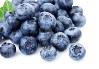 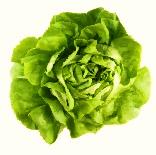 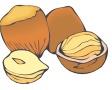 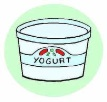 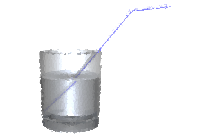 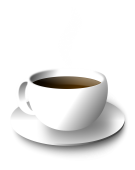 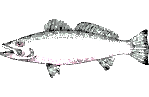 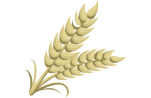 Use a plate about the width of this paper (8-9 inches) for a main meal.*Some studies have found that the foods marked with * are associated with reduced risk of developing type 2 diabetes. Eat more of this: Instead of this: Whole grains: oats*, whole grain bread, brown rice & quinoa Dairy*: yogurt*, milk, cheese; choose low-fat if losing weightBeans and legumes: lentils, chickpeas, beans of any colorFruits and Vegetables: fresh or frozen; apples*, red grapes*, blueberries*, green leafy vegetables*, steamed or roasted vegetables with olive or canola oilMeats, protein foods: fish*, chicken, eggs, legumes, tofuNut* and seeds: walnuts*, almonds, sunflower seedsHealthy fats: olive and corn oil, avocado, fishBeverages: Water, coffee*, tea*, milk, seltzerWhole grains: refined, white, breads/cereals and grains (white rice, white pasta)Dairy: sweetened, flavored milks Fruits and Vegetables: Iceberg lettuce, fried vegetables/potatoes, white potatoesMeats, protein foods: Red meats, processed and salted meatsSaturated fats:  fatty and processed meats, butter, lardBeverages: Sugar-sweetened beverages Other Healthy Habits to Prevent DiabetesLose weight if you are overweight.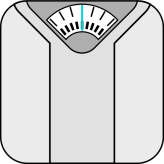 Get enough sleep.7-8 hours is ideal.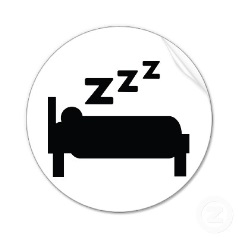 Be more active. Walking works! 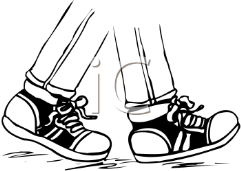 